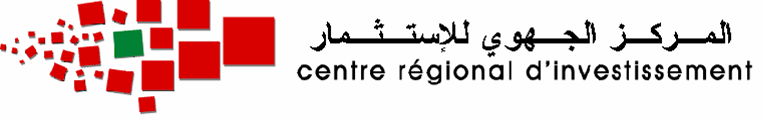                                                  Marrakech - SafiPersonnes physiques (Cas de transports de marchandise pour le compte d’autrui)Carte grise du camion (valide et bien visible).Accord de principe provisoire du Ministère de l’Equipement pour les véhicules > 3.5tonnesLa Taxe professionnelle si elle existe.2 copies de CIN (valide et bien visible).Certificat de résidence (Ne dépassant pas les 90 jours à partir de sa date de délivrance).Formulaire Unique en 4 exemplaires.Attestation sur l’honneur de non-inscription au RC.